Handleiding Cassetteverwarmer OVER218 i.c.m. Sugarwax Roll-on van The Sugaring Shop1) 	Plaats de harscassette in de harsverwarmer. De harscassette blijft gedurende de gehele behandeling IN de harsverwarmer. BELANGRIJK: Zet het apparaat NOOIT aan zonder dat er een harspatroon in zit!2) 	Doe de stekker in het stopcontact. 3) 	Onderstaande standen en opwarmtijden zijn indicaties. Suikerhars reageert snel op temperatuurwisselingen. Afhankelijk van de omgevingstemperatuur – en dus de begintemperatuur van de hars -  zullen onderstaande opwarmtijden korter of langer kunnen zijn. Test dus altijd de temperatuur van de hars voor je begint. Daartoe houdt je het verwarmde harspatroon in het harsapparaat op zijn kop. Je ziet de suikerhars dan - langzaam - naar de transparante rollerkop lopen. De consistentie van de suikerhars moet dik/vloeibaar zijn, zoals een dikke lobbige gelei. Dus niet dun/vloeibaar zoals water. De gebruikstemperatuur van de Sugarwax Roll-on is 45-50 C. Niet te dik, dan rolt de roller niet goed. En niet te dun, dan is de hars te warm!4) 	Opwarming Sugarwax Roll-on: Belangrijk: zet de timer op je smartphone op 20 minuten en zet harsapparaat Over218 op stand 4. Na  20 minuten test je de temperatuur door de roller op zijn kop te houden. De hars moet niet te vloeibaar zijn, maar wel goed naar de roller lopen. Je kunt de hars meestal gelijk gebruiken. Als de hars niet goed naar de roller loopt, verwarm je hem nog een paar minuten (5-10) minuten extra. (De suikerhars is dik van structuur. Soms moet je hem 1 of 2 keer vertikaal schudden om hem op gang te helpen naar de roller toe).Test de temperatuur van de hars voor gebruik! Je zet je de stand vervolgens op stand  3  gedurende de resterende tijd dat je aan het harsen bent. Tijdens het harsen kun je  ook de stekker eruit halen. De hars blijft 15-20 minuten op de juiste temperatuur. Ben je langer bezig, doe dan nogmaals de stekker erin gedurende 5-10 minuten.Let op: tijdens het verwarmen op stand 3 – 4 zal het lampje van de harsverwarmer nauwelijks branden. Het verwarmingselement is op de temperatuur die bij stand 3 – 4 hoort en hoeft niet extra bij verwarmd te worden. Het lampje zal dan grotendeels uit zijn. (Pas bij hogere standen (>5) zal het lampje regelmatig aan en uit springen. Echter die stand wordt ALLEEN gebruikt voor echte, in olie oplosbare harsen en niet voor suikerwax.)5) 	Maak de huid goed schoon en vetvrij met  de Pre Wax Lotion van The Sugaring Shop. Je kunt na het reinigen eventueel een neutrale talkpoeder aanbrengen op de te ontharen huid. Talkpoeder maakt de huid goed droog en zorgt er bovendien voor dat de suikerhars minder aan de huid zelf plakt.6) 	Breng de hars aan in de richting van de haargroei. (Als je begint, is de warme hars nog niet goed in de roller verdeeld. Hierdoor kan het aanbrengen van de eerste stroken hars een beetje stroef verlopen. Dit kun je voorkomen door voordat je met harsen begint eerst enige malen niet op de huid, maar op een ongebruikte ontharingsstrip te rollen, totdat de harsroller soepel rolt.)7) 	Breng vervolgens een ontharingsstrip aan op de hars en druk op de strip in de richting van de haargroei. Houd daarbij een ¼ tot 1/3 deel van de ontharingsstrip vrij van hars zodat je de ontharingsstrip gemakkelijk kunt verwijderen zonder in aanraking te komen met de hars.8) 	Verwijder de ontharingsstrip – terwijl je de huid goed spant/strak trekt -  met een snelle, besliste beweging tegen de haargroei in en parallel aan de huid (dat wil zeggen langs de huid in plaats van naar boven/van de huid af). Je kunt de ontharingsstrip tijdens 1 harssessie meerdere malen gebruiken (het laagje met hars/haren op de strip wordt dan steeds dikker), tenzij je gevoelige delen zoals oksels harst. Dan kun je de ontharingsstrip beter in kleinere stukken knippen en niet vaker dan 1 of 2 keer gebruiken.                                                             Langs de huid/parallel aan de huid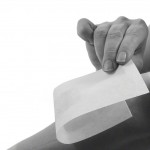 Op gevoelige delen zoals oksels en bikinilijn mag je eenzelfde deel van de huid niet vaker dan 1 x harsen met  hars om irritatie te voorkomen. Als er dus na het harsen nog een paar haartjes zichtbaar zijn, kun je  deze beter met een pincet verwijderen in plaats van nogmaals dezelfde huid te harsen.9) 	Wanneer je helemaal klaar bent met harsen, verwijder je de laatste restjes suikerhars eenvoudig met goed nat washandje met  (lauw)warm water.  Immer, suikerhars lost op in water!10) 	Om het effect van het harsen te verlengen en langer haarvrij te zijn, breng je desgewenst een Slow Growth ampul aan. Kijk op thesugaringshop.com voor overige tips en aanwijzingen bij het harsen. Voor verdere vragen of advies kunt u contact opnemen met info@thesugaringshop.com of telefonisch via het telefoonnummer vermeld op de site www.thesugaringshop.com Overige tips voor bij het harsen met de Sugarwax Roll-onEen goede voorbereiding is het halve werkGebruik een peeling de dag voordat je gaat harsen. Vooral bij korte haren, gaan de haren dan rechtop staan en zijn beter te harsen dan wanneer ze vlak langs de huid of zelfs een beetje op/in de huid liggen.Als je een gevoelige huid hebt en je gebruikt een hars die je nog nooit hebt gebruikt, test de hars dan eerst uit op een klein deel van je huid 24 uur voordat je gaat harsen.Zorg er voor dat de haren niet te lang zijn. Knip ze zonodig af tot een lengte van 0,5 – 1 cm. Het harsen is daardoor minder gevoelig en de kans op het afbreken van de haren wordt verkleind. De haren mogen ook niet te kort zijn omdat de hars er dan minder “grip” op kan krijgen.Gebruik geen vette bodymilks, oliën e.d. vanaf 24 uur voordat je gaat harsen. Door gebruik van vetten en oliën, kan de werking van Suikerwax verminderen. Gebruik vanaf 24 uur voor het harsen geen producten die Alpha Hydroxy Zuren (AHA) bevatten, omdat dit mogelijk gevoeligheid en irritatie kan veroorzaken.Hars bij voorkeur niet in de week voor en tot 3 dagen na je menstruatie als je gevoelig bent voor pijn. Hars ook niet als je erg moe of prikkelbaar bent. Hars voordat je onder de douche gaat en niet vlak erna.Hars niet over moedervlekken, wratten, uitslag, irritatie en tepels. Hars niet op een (zon)verbrande huid, bij diabetes, aderontstekingen, over nieuw littekenweefsel en bij andere – al dan niet open - huidafwijkingen.Hars bij voorkeur niet als je medicijnen slikt die de gevoeligheid van de huid beïnvloeden zoals Retin A, Accutane, Tetracycline of Glucolic Acid.Doe voorzichtig bij het harsen tijdens zwangerschap omdat je dan vocht kunt vasthouden.Doe voorzichtig bij het harsen op spataderen. Wanneer er sprake is van zeer veel spataderen, kun je het beste eerst de huisarts raadplegen over het gebruik van hars. Wanneer je weinig spataderen hebt, verdient het de voorkeur kleinere stukjes tegelijk te harsen en de huid zeer goed te spannen als je de hars verwijdert.Raadpleeg de huisarts voordat je gaat harsen als je een voorgeschiedenis hebt van cysten of steenpuisten.Doet harsen pijn?Iedereen ervaart pijn op een andere manier. Sommige mensen zullen tijdens het harsen nauwelijks iets voelen. Voor de meeste mensen is harsen – zelfs op gevoelige delen – goed te verdragen. Het is in ieder geval snel voorbij. Hoe harsen voelt is afhankelijk van een aantal factoren:je pijngrens. Niet alleen verschilt de pijngrens per persoon. Ook zal een persoon een verschillende pijngrens ervaren afhankelijk van bijvoorbeeld het tijdstip van de dag en het gebied dat onthaard wordt;harsmethode. Het verwijderen van haar met harde hars of sugaring paste is minder gevoelig dan het ontharen met vloeibare hars, omdat harde hars zich vooral aan de haren en minder aan de huid hecht. Over het algemeen wordt vloeibare hars gebruikt op grotere oppervlaktes die relatief minder gevoelig zijn (benen, armen, rug en borst) en harde hars op kleinere oppervlaktes die meer gevoelig zijn (gezicht, oksel en bikinilijn). Afhankelijk van je persoonlijke gevoeligheid kan bijvoorbeeld ook gekozen worden voor het ontharen van oksel of gezicht met vloeibare hars of het ontharen van borst met harde hars;perfectioneer je techniek. Harsen is niet moeilijk, maar je moet wel op een paar dingen letten. Zo is het goed spannen/strak trekken van de huid terwijl je de hars eraf trekt, bij elke harssoort essentieel.de eerste keer is meestal het gevoeligst. Zorg er in ieder geval voor dat je haren niet te lang zijn. Knip ze eventueel af tot ongeveer 0,5 – 1 cm;zorg ervoor dat je niet te gestresst bent. Adrenaline en spanning versterken gevoelens van pijn. Zorg ervoor kalm en ontspannen te zijn als je onthaart;zorg ervoor dat je zo comfortabel en ontspannen mogelijk zit of ligt. Doe knellende kleding en schoenen uit. Draag losse kleding. Zet een waaier aan. Zet je favoriete muziek op;sommige meisjes/vrouwen vinden ontharen niet prettig vanaf 1 week voor de menstruatie tot de 3de dag van de menstruatie. Als jij tot die groep hoort, onthaar dan in de 2,5 week van de maand die overblijven;stimulerende stoffen zoals cafeïne en suiker kunnen je gevoeliger maken. Vermijdt ze daarom. Sommige mensen vinden ontharen prettiger vlak na de maaltijd. Als jij daarbij hoort, onthaar je dus voortaan na het eten. Denk er sowieso over wanneer je wilt harsen. ’s-Morgens vroeg of ’s-avonds laat wanneer je een beetje slaperig bent. Of juist op een tijdstip dat je goed bent uitgerust;Overige tips bij het ontharen met Suikerwax Doe het samen met je vriend, je vriendin, je zus of je moeder of tante. Niet alleen is dat gezellig, het leidt af, je hebt 2 extra handen om de huid goed te kunnen spannen en je kunt echt overal bij;gebruik eventueel ijs op de huid voordat je gaat ontharen. Zorg er dan wel voor dat de huid droog blijft (gebruik bijvoorbeeld een campingelement uit de koelbox), anders kan de hars minder goed werken;begin rustig. Begin dus met harsen op de minder gevoelige delen. Start je harservaringen niet met een full body wax of met het harsen van je bikinilijn. Doe in het begin kleine stukjes tegelijk. Bouw het harsen en daarmee je ervaring met harsen langzaam op;doe gevoelige delen aan het eind. Als je de gevoelige delen hebt onthaard, ben je klaar. Het kan ook zijn dat je de gevoelige delen juist eerst wilt ontharen. Dan heb je het maar gehad. Het hangt er dus van af wat je wilt;druk met je hand of vingers snel op de plek die geharst is en wrijf er over. Je zult merken dat het werkt!Checklist voordat je begint:Zijn de haren niet te kort en niet te lang? Ideale lengte is tussen 0,5 en 1 cm.Hoewel Suikerwax hypo allergeen is, test je ieder nieuw cosmetisch product op een klein deel van je huid voor je begint. Test ook de Suikerwax minimaal 24 uur voordat je begint!Is de huid goed voorbereid: schoon en vetvrij? (Heb je eventueel een dag van tevoren een peeling toegepast als de haren erg op en in de huid zaten?)  Breng als je een vette huid hebt wat talkpoeder aan op de huid voordat je de ontharingsstrips op de huid aanbrengt. Breng bij het harsen van rug en/of borst altijd talkpoeder aan voor het harsen. Talkpoeder zorgt er altijd voor dat Suikerwax – die werkt door zijn plakkerigheid – minder aan de huid plakt.Oefen de harstechniek eventueel “droog” met een strip papier o.i.d. Let er goed op hoe je de strip vastpakt, om te voorkomen dat er Suikerwax aan je vingers komt te zitten. Mocht dit toch gebeuren tijdens het harsen, verwijder de Suikerwax dan met een lauwwarm water op (de hars lost immers op in water). Droog je handen wel goed af voordat je verder gaat met harsen.De evaluatie: wat kan er misgaan Als de haren niet goed zijn verwijderd, zijn ze te kort geweest of heb je de huid niet goed gespannen tijdens het verwijderen van de hars, waardoor je slechts de huid omhoog hebt getrokken.Let erop dat je de ontharingsstrips niet te langzaam verwijdert, maar snel en met een besliste beweging parallel langs de huid. Zorg ervoor dat je de ontharingsstrips goed op de hars wrijft in de richting van de haargroei. Let erop dat je de ontharingsstrips tegen de haargroei in verwijdert.Als de huid tijdens het harsen te vochtig (transpiratie) of te vet is, zal de hars minder goed werken.. Hars altijd voordat je onder de douche gaat en gebruik 24 uur voordat je gaat harsen geen vette bodymilk meer of iets dergelijks. Als je erg last hebt van transpiratie of een vette huid, kun je voorafgaand aan het harsen wat talkpoeder aanbrengen op de huid.Zorg er voor dat de haren niet te lang zijn. Knip ze zonodig af tot een lengte van 0,5 – 1 cm. Het harsen is daardoor minder gevoelig en de kans op het afbreken van de haren wordt verkleind. De haren mogen ook niet te kort zijn omdat de hars er dan minder “grip” op kan krijgen.Na het harsenProbeer na het harsen niet te krabbelen of hard over de huid te wrijven. Door het harsen kan een verhoogde bloedtoevoer ontstaan en daarmee jeuk. Krabbelen en hard wrijven kan de huid irriteren.Vermijd te strakke kleding op huid die pas is geharst om het ingroeien van haren te voorkomen.
Als je aanleg hebt voor ingegroeide haren, pas dan regelmatig een peeling toe op de huid die is geharst, te beginnen vanaf 24-48 uur na het harsen.Vermijd tot 48 uur na het harsen: heet bad, zonnebad, sauna of andere warmte/hitte behandelingen.Gebruik ook na die tijd een goed zonneproduct met beschermingsfactor. Gebruik tot 24 uur na het harsen geen producten op de huid die Alpha Hydroxy Zuren (AHA) bevatten, omdat dit mogelijk gevoeligheid en irritatie kan veroorzaken.